 Modal Verbs 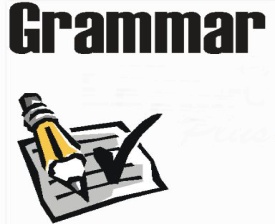 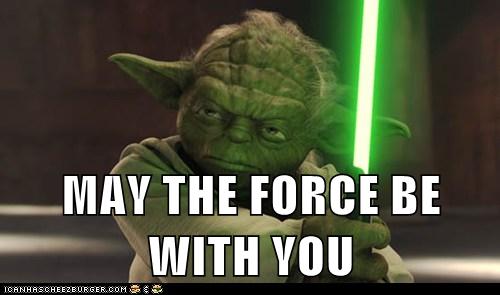 Auxiliary VerbsYellow shades- Principal Modal VerbsAn auxiliary verb is a verb that adds functional or grammatical meaning to the clause in which it appears—for example, to express tense, aspect, modality, voice, emphasis, etc. Auxiliary verbs usually accompany a main verbThe modal verbs of English are a small class of auxiliary verbs used mostly to express modality (properties such as possibility, obligation, intention, permission/approval, etc.). They can be distinguished from other verbs by their defectiveness (they do not have participle or infinitive forms) and by the fact that they do not take the ending -(e)s in the third-person singular.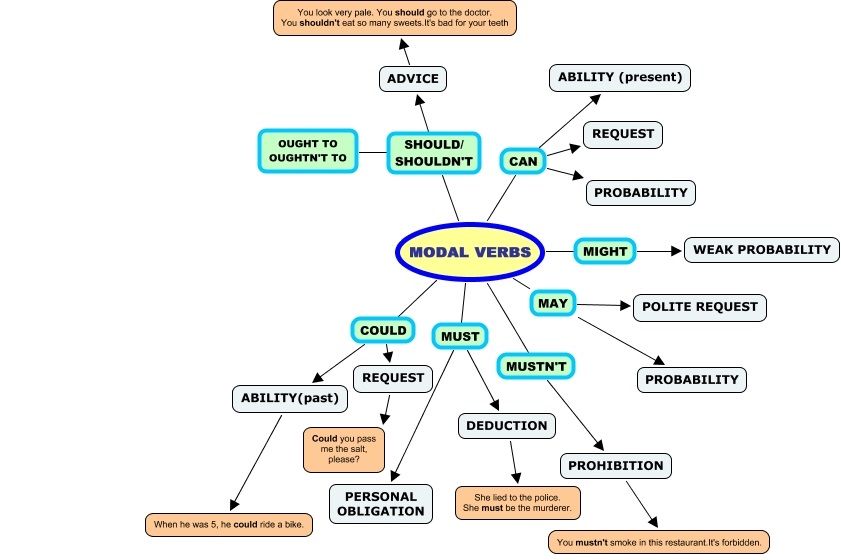 Modal Verbs Exercise /choose the right answer according to the context1. You can / should  book the tickets for the play in advance - they sell out quickly.2. Dave: Can / would  you hold your breath for more than a minute?
    Nathan: No, I can't.3. He’s amazing, he _____ speak five languages.a. will   b. can   c. shall   d. may4. That woman ______ be a doctor!  She looks far too young.a. can’t   b. couldn’t   c. should   d. shouldn’t5. Why are you still standing? You ____ have a seat here.a.  Will   b. can   c. shall   d. must6. I looked everywhere for my glasses but I _____ find them anywhere.a. could   b. can’t   c. couldn’t   d. shouldn’t7.  We have a lot of homework tomorrow.  You _____ not be late!a. must   b.  will   c. may   d. shouldn’t8. Jesse:  _____ I help you?Peter: Yes, please. I’d like to know where I _____ find a grocery storea.  Can / should   b. May / must   c. May / can   d. Can / will9. Could / can you swim when you were 10?10. You can borrow my new dress, but you ______ get it dirtya.  can   b. cannot   c. shouldn’t   d. wouldn’t11.  Eric: Why is that man looking around like that?       Daniel: I don’t know.  He _____ be losta.  can   b. might   c. shall   d. can’t12. We shouldn’t / couldn’t get to the meeting on time yesterday, because the train was delayed by one hour.Be verb(is, are)DoDareNeed toWillWouldShallShouldOught toMustMayMightCanCould